The Global OceanAccurately Label the following Oceans and Seas on the map below. Use Pages 389 and 409.- Arabian Sea			- Baltic Sea			- Indian Ocean			- Pacific Ocean		            - South China Sea
- Arctic Ocean			- Bering Sea			- Mediterranean Sea		- Red Sea		            - Southern Ocean
- Atlantic Ocean			- Caribbean Sea			- North Sea			- Sea of Japan		            - Timor Sea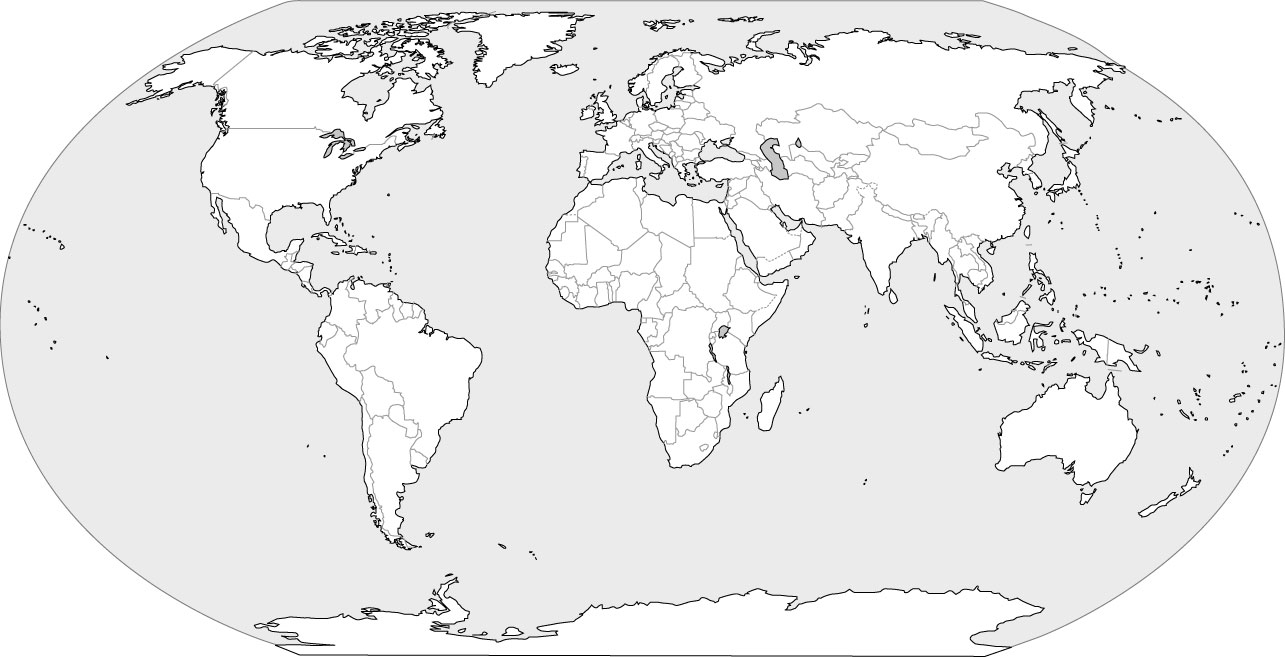 